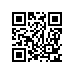  6.18.1-01/2003-08 от 20.03.2018Об утверждении стоимости обучения по программам бакалавриата по очно-заочной и заочной формам обучения для лиц,  поступающих в НИУ ВШЭ (в том числе в филиалы НИУ ВШЭ) в 2018 году и имеющих высшее образование или среднее профессиональное образованиеНа основании решения ученого совета Национального исследовательского университета «Высшая школа экономики» от 02.03.2018, протокол № 2,ПРИКАЗЫВАЮ:		Утвердить стоимость обучения по программам бакалавриата по очно-заочной и заочной формам обучения для лиц, поступающих в НИУ ВШЭ (в том числе в филиалы НИУ ВШЭ) в 2018 году и имеющих высшее образование или среднее профессиональное образование (приложения 1, 2).Ректор		                                                                           		 Я.И. Кузьминов